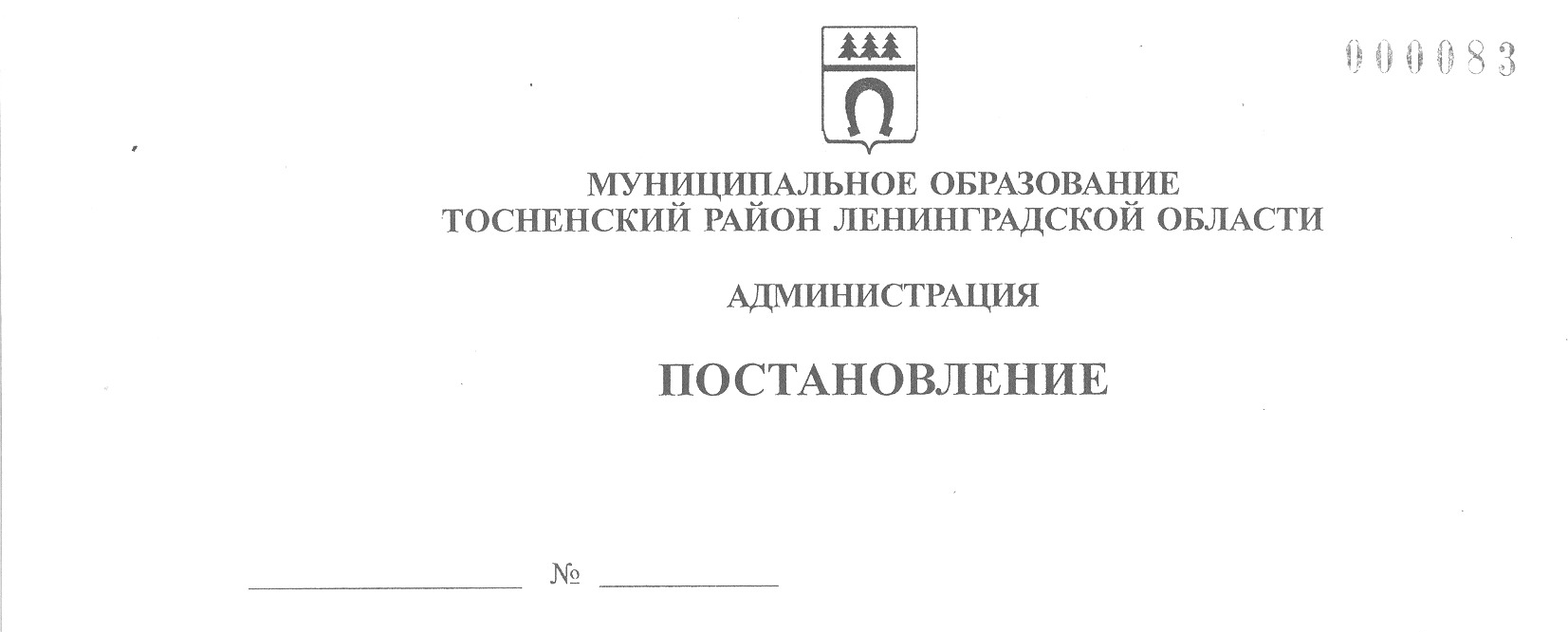 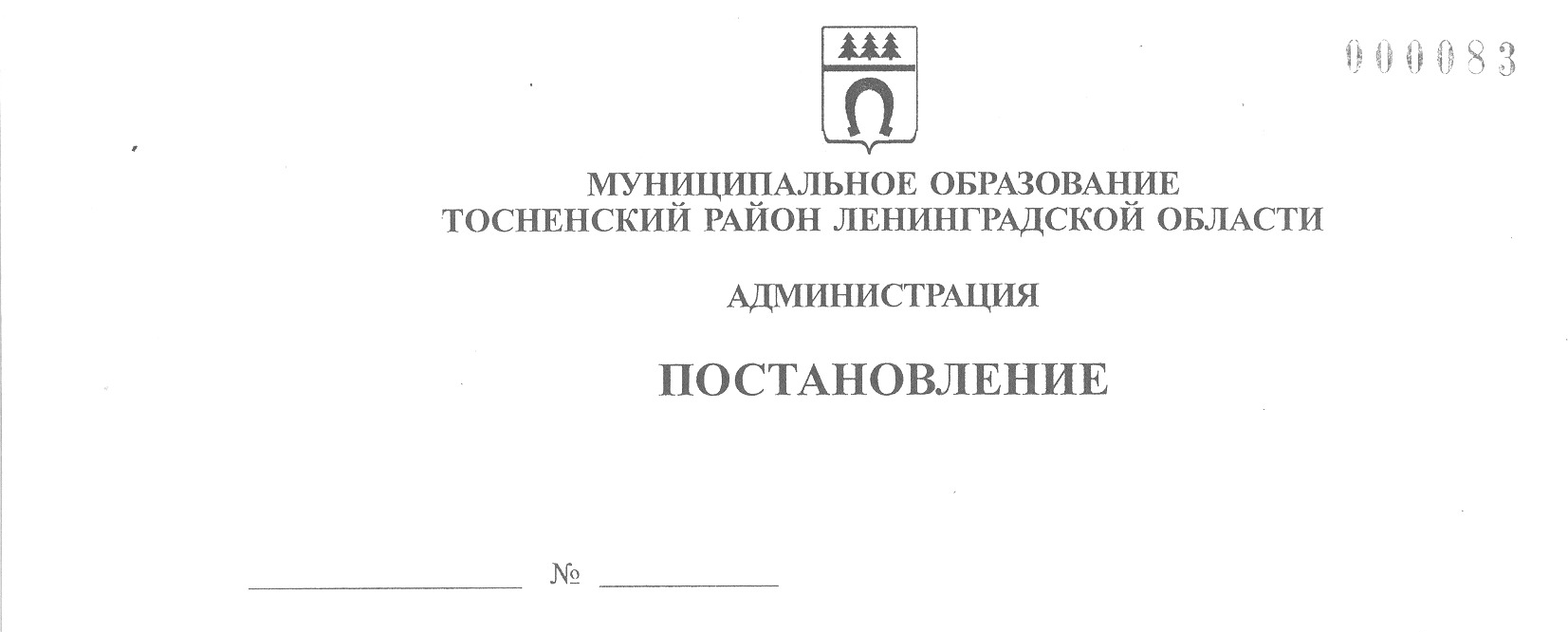     28.11.2023                          3965-паО внесении изменений в постановление администрации Тосненского городского поседения Тосненского района Ленинградской области от 10.02.2012 № 46 «Об утверждении Положения о порядке назначения и выплаты пенсии за выслугу лет лицам, замещавшим должности муниципальной службы в администрации Тосненского городского поселения Тосненского района Ленинградской области»В соответствии с решением совета депутатов Тосненского городского          поселения Тосненского района Ленинградской области от 20.12.2013 № 223         «Об утверждении порядка назначения и выплаты пенсии за выслугу лет муниципальным служащим и доплаты пенсии лицам, замещавшим муниципальные      должности в органах местного самоуправления Тосненского городского поселения Тосненского района Ленинградской области» администрация муниципального     образования Тосненский район Ленинградской областиПОСТАНОВЛЯЕТ:1. Отменить постановление администрации муниципального образования  Тосненский район Ленинградской области от 17.11.2023 № 3900-па «О внесении изменений в постановление администрации Тосненского городского поселения  Тосненского района Ленинградской области от 10.02.2012 № 46 «Об утверждении Положения о порядке назначения и выплаты пенсии за выслугу лет лицам,           замещавшим должности муниципальной службы в администрации Тосненского  городского поселения Тосненского района Ленинградской области».2. Внести изменения в Положение о порядке назначения и выплаты пенсии  за выслугу лет лицам, замещавшим должности муниципальной службы в администрации Тосненского городского поселения Тосненского района Ленинградской области, утвержденный постановлением Тосненского городского поселения         Тосненского района Ленинградской области от 10.02.2012 № 46: исключить абзац 3 пункта 11.2.3. Отделу кадров администрации муниципального образования Тосненский район Ленинградской области направить в сектор по взаимодействию с общественностью комитета по организационной работе, местному самоуправлению, межнациональным и межконфессиональным отношениям администрации муниципального образования Тосненский район Ленинградской области настоящее постановление для опубликования и обнародования в порядке, установленном Уставом        муниципального образования Тосненский муниципальный район Ленинградской области.4. Сектору по взаимодействию с общественностью комитета по организационной работе, местному самоуправлению, межнациональным и межконфессиональным отношениям администрации муниципального образования Тосненский район Ленинградской области опубликовать и обнародовать настоящее постановление в порядке, установленном Уставом муниципального образования Тосненский муниципальный район Ленинградской области.5. Контроль за исполнением настоящего постановления оставляю за собой.6. Настоящее постановление вступает в силу со дня его официального     опубликования.Глава администрации                                                                             А.Г. КлементьевПлиткина Мария Алексеевна, 8(81361)332066 гв